Ogljik leži v četrti skupini in drugi periodi. Do izpopolnjene zadnje lupine mu manjkajo še štirje elektroni.Vodik pa leži v prvi skupini in prvi periodi. Do izpopolnjene zadnje lupine mu manjka le še en elektron.Elementa tvorita štiri skupne elektronske pare. Vez med elementoma je kovalentna polarna, saj sta elementa dve različni nekovini. Elektronski pari so bližje ogljiku, saj je bolj reaktiven in si bolj prizadeva izpopolniti zadnjo lupino.V molekuli lahko zarišemo simetrale. Tako jo razdelimo na dva enaka dela, ki se preslikata drug v drugega. S tem se polarnost izniči in molekula postane nepolarna.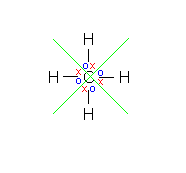 METILNI IN METILENSKI RADIKALIMetilni radikal je CH3. Metilenski radikal je CH2.Ogljikovodike poimenujemo glede na število ogljikovih atomov in glede na radikale, če jih ima.PRIMER: Če ima ogljikovodik štiri ogljikove atome, ga imenujemo butan. Če ima metilni radikal na drugem ogljikovem atomu, ga imenujemo 2-metil-butan.Če bi imel na tem atomu še en radikal, bi ga imenovali 2, 2-dimetil-butan. Besedico di dodamo, ker s tem povemo da ima na tem atomu dva radikala.KISIKOVA DRUŽINA OGLJIKOVODIKOVALKOHOLNA SKUPINA- OHAlkoholi nastanejo pri oksidaciji na prvem ogljikovem atomu.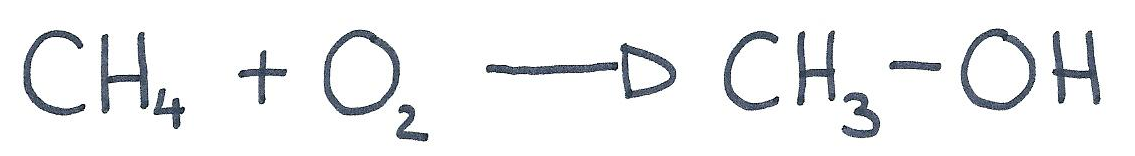 ALDEHIDNA SKUPINA- COHAldehidi nastanejo pri oksidaciji alkoholov. Pri tem se odcepi voda.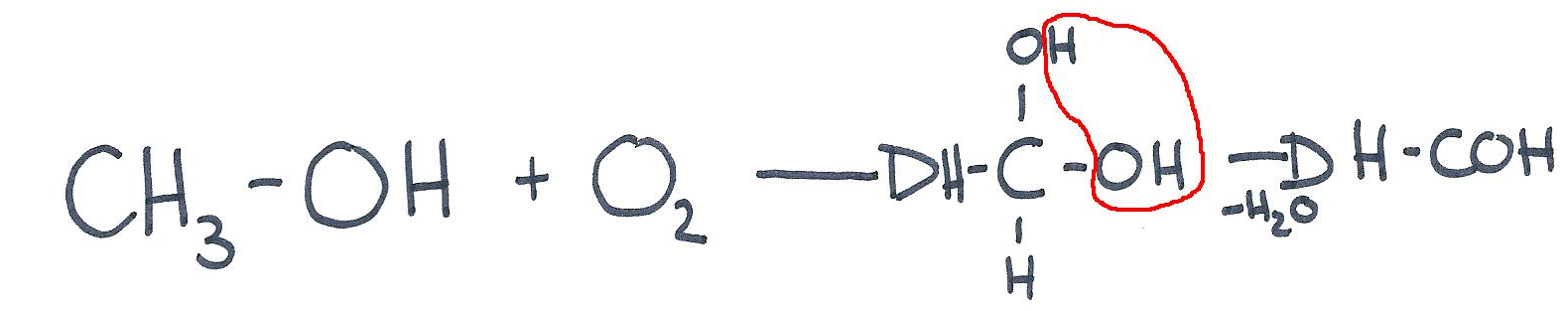 KARBOKSILNE KISLINE- COOHKarboksilne kisline nastanejo pri oksidaciji aldehidov.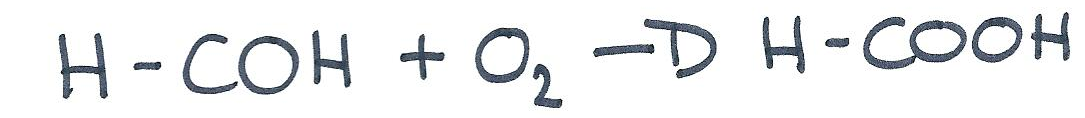 ETRI- O -Etri nastanejo pri reakciji dveh alkoholov. Pri tem se odcepi voda.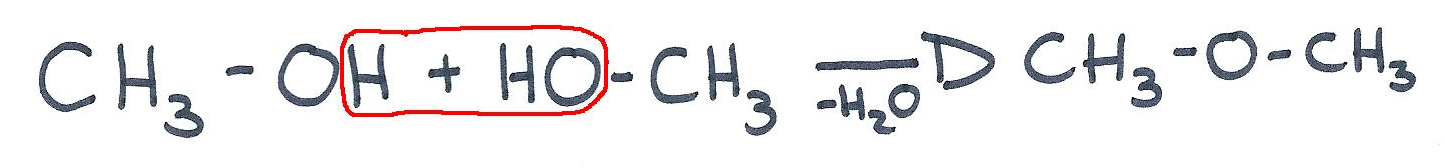 ESTRI- COO -Estri nastanejo pri reakciji alkohola in karboksilne kisline. Pri tem se odcepi voda.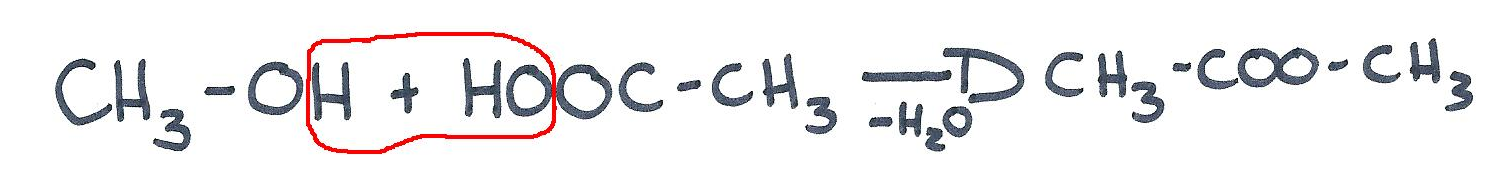 KETONI- CO -Ketoni nastanejo pri oksidaciji sekundarnih alkoholov (OH skupina je na drugem ogljikovem atomu). Pri tem se odcepi voda.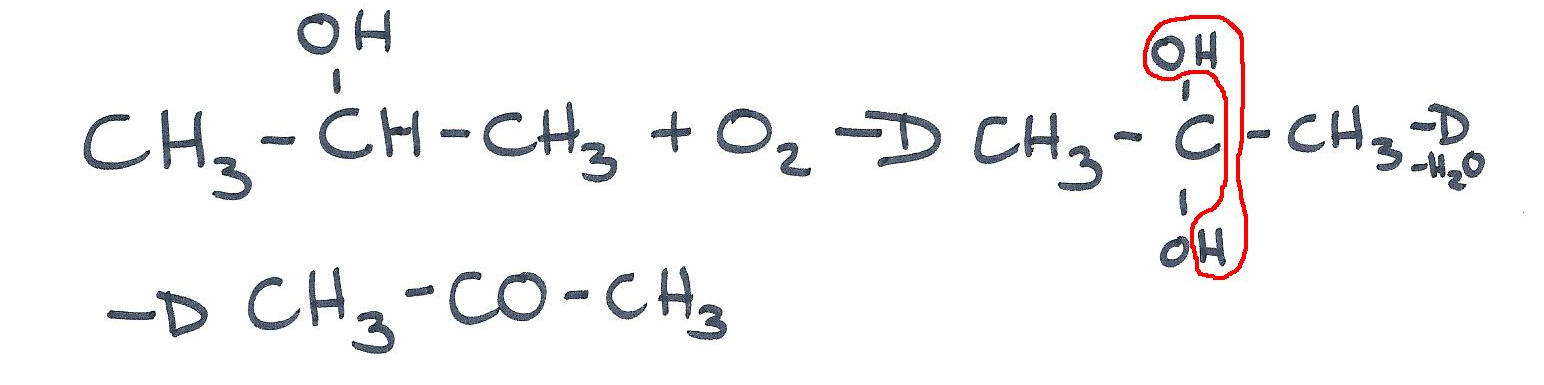 IMEšt. ogljikovih atomovformulametan1CH4etan2CH3 – CH3propan3CH3 – CH2 – CH3butan4CH3 –  CH2 – CH2 – CH3pentan5CH3 – CH2 – CH2 – CH2 – CH3heksan6CH3 – CH2 – CH2 – CH2 – CH2 – CH3heptan7CH3 – CH2 – CH2 – CH2 – CH2 – CH2 – CH3oktan8CH3 – CH2 – CH2 – CH2 – CH2 – CH2 – CH2 – CH3nonan9CH3 – CH2 – CH2 – CH2 – CH2 – CH2 – CH2 – CH2 – CH3dekan10CH3 – CH2 – CH2 – CH2 – CH2 – CH2 – CH2 – CH2 – CH2 – CH3